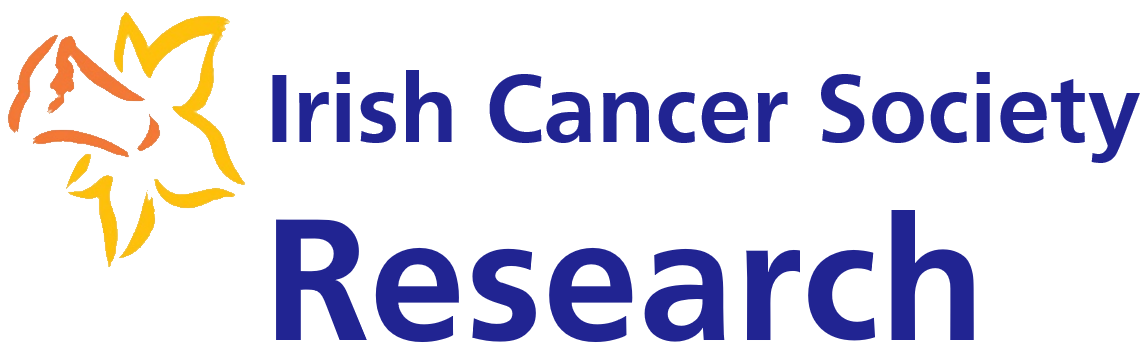 Senior Applicant CV (e.g. Lead Applicant, Co-Applicant) – (max 3 pages)Personal DeclarationYou may provide a narrative introduction to yourself up to a maximum of 350 words. You may wish to mention your research excellence and leadership abilities, contribution to scientific knowledge, contribution to professional development of other researchers, clinicians, or society, or any other pertinent information.EmploymentPlease detail current and previous positions held including start and end date, job title and university/ hospital/ business/ institution where you were employed. You may add rows as desired. Professional RegistrationsPlease detail any current professional memberships and registrations.Academic QualificationsPlease detail academic and professional qualifications including start and end dates for each qualification. You may add rows as desired.Research GrantsPlease provide details of the most recent research grants you have been awarded (as Lead Applicant or Co-Applicant), starting with the most recent. Please also indicate your total grant funding to date. PublicationsPlease detail your most relevant, senior author (first, joint-first, or last author), peer-reviewed publications. Please start with the most recent publication and underline your name. Supervisor/Mentorship ActivitiesPlease provide a count of all supervising and mentoring roles to date.Name: Correspondence Address: Email: Correspondence Address: Years (From-To)PositionInstitutionYears(From-To)Qualification (e.g., MSc, PhD)Course (e.g., Occupational Therapy)InstitutionGrant TitleGrant CodeFunding BodyAward DateGrant ValueYour Role€€€ Total Grant Funding to Date:Total Grant Funding to Date:Total Grant Funding to Date:€€€Total Number of Publications:Total Number of citations:H-IndexSource of Data and Hyperlink (e.g., Scopus)MScPhDPost-doctoralSupport Staff